Iowa Department of Human Services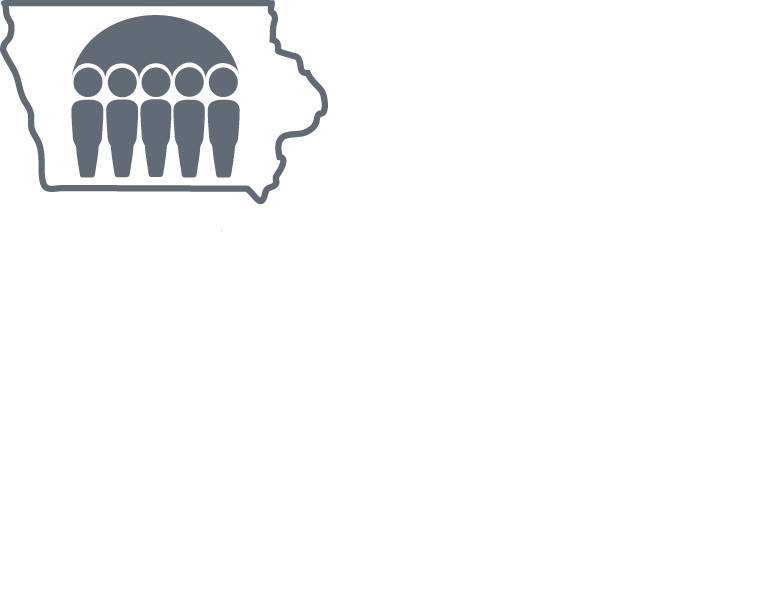 Family Team and Youth TransitionDecision-Making Meeting ReferralThis text won’t print.  To add more than one extra row to the above table, place cursor in the far right cell below and hit tab.  This text won’t print.  To add more than one extra row to the above table, place cursor in the far right cell below and hit tab.  This text won’t print.  To add more than one extra row to the above table, place cursor in the far right cell below and hit tab.  Identified Child/Youth Name  Open FSRP Case      Non-FSRP Case  Open FSRP Case      Non-FSRP CaseType of Referral:    FTDM Meeting	  YTDM MeetingType of Referral:    FTDM Meeting	  YTDM MeetingType of Referral:    FTDM Meeting	  YTDM MeetingDate of ReferralReferred toReferred toReferred byReferred byReferred byEmailPhoneCountyLife of the Case Juncture (Complete only if an open DHS child welfare service case):Life of the Case Juncture (Complete only if an open DHS child welfare service case):Life of the Case Juncture (Complete only if an open DHS child welfare service case):For FTDM meeting:  Before removal	  After removal  Placement change	  Level of care change	  Permanency decisions are made  Prior to case closure  Agency requestFor FTDM meeting:  Before removal	  After removal  Placement change	  Level of care change	  Permanency decisions are made  Prior to case closure  Agency requestFor FTDM meeting:  Before removal	  After removal  Placement change	  Level of care change	  Permanency decisions are made  Prior to case closure  Agency requestFor YTDM meeting:  Within 30 days of youth’s 17th birthday  Within 90 days prior to youth’s 18th birthdayFor YTDM meeting:  Within 30 days of youth’s 17th birthday  Within 90 days prior to youth’s 18th birthdayFor YTDM meeting:  Within 30 days of youth’s 17th birthday  Within 90 days prior to youth’s 18th birthdayParent/Caregiver/Noncustodial Parent InformationName (last/first)RolePhoneDate of Birth
(mm/dd/yy)Address or EmailRace/
EthnicityChild/Youth InformationName (last/first)Placement InformationPhoneDate of Birth
(mm/dd/yy)FACS ID #State ID #Race/
EthnicityCheck the boxes that apply.Was there a prior FTDM or YTDM meeting?  Yes	  NoDate:Is the family/youth aware a facilitator will be contacting them?  Yes	  No  Yes	  No  Yes	  No  Yes	  NoIs court involved?  Yes	  No  Yes	  No  Yes	  No  Yes	  NoIf yes, provide date, time, and type of next hearing:Is there a No Contact Order in place?  Yes	  No  Yes	  No  Yes	  No  Yes	  NoIf yes, between who?Are separate meetings required?  Yes	  No  Yes	  No  Yes	  NoAny cultural needs and/or special accommodations?  Yes	  No  Yes	  No  Yes	  No  Yes	  NoIf yes, identify:Need a translator or interpreter?  Yes	  NoLanguage:Is there a current Family Interaction Plan developed and in place?  Yes	  No  Yes	  No  Yes	  No  Yes	  NoIs there a formal documented concurrent plan?  Yes	  No  Yes	  No  Yes	  No  Yes	  NoWhat is the desired outcome of this meeting?  (Development or review of:  Family Plan, Case Plan, Family Interaction Plan, Concurrent Planning, etc.)Potential Team MembersMemberNameEmailPhoneOngoing DHS WorkerFSRP Contractor/
Care CoordinatorChild’s Attorney/GALCASAMother’s AttorneyFather’s AttorneyParent PartnerResource FamilyRelative/Kinship CaregiverFamily SupportsOther/RoleOther/RoleWhen completing this section, consider and assess safety and risk issues, at a minimum:	Children are under 5 years of age	Sexual abuse	Physical abuse	Supervision	Children have been identified as a victim in the past	Substance use or abuse (current or history)	Home environment	Mental health issues	Denial of critical care	Methamphetamine use or manufacturing	Domestic violence (current or history)	Sex offender in the home	Food, clothing, shelter and physical living conditions of the children	Children in out-of-home placement with relative or nonrelativeExplain the safety and/or risk issues identified for the youth or family: